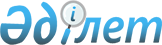 О проекте Закона Республики Казахстан "О внесении изменения и дополнения в Закон Республики Казахстан "О ратификации уставных документов некоторых 
международных организаций"Постановление Правительства Республики Казахстан от 2 ноября 2011 года № 1276

      Правительство Республики Казахстан ПОСТАНОВЛЯЕТ:



      внести на рассмотрение Мажилиса Парламента Республики Казахстан проект Закона Республики Казахстан «О внесении изменения и дополнения в Закон Республики Казахстан «О ратификации уставных документов некоторых международных организаций».      Премьер-Министр

      Республики Казахстан                       К. Масимов

Проект 

ЗАКОН

РЕСПУБЛИКИ КАЗАХСТАН 

О внесении изменения и дополнения в Закон Республики Казахстан

«О ратификации уставных документов некоторых международных

организаций»

      Статья 1. Внести в Закон Республики Казахстан от 9 июля 2004 года «О ратификации уставных документов некоторых международных организаций» (Ведомости Парламента Республики Казахстан, 2004 г., № 17, ст. 103) следующие изменение и дополнение:



      1) в заголовок и текст на казахском языке внесены изменения, заголовок и текст на русском языке не изменяется;



      2) слово «Ратифицировать» заменить словами «Статья 1. Ратифицировать»;



      3) дополнить статьей 2 следующего содержания:

      «Статья 2. Настоящий Закон вводится в действие с 6 декабря 2001 года.».



      Статья 2. Настоящий Закон вводится в действие со дня его первого официального опубликования.      Президент

      Республики Казахстан
					© 2012. РГП на ПХВ «Институт законодательства и правовой информации Республики Казахстан» Министерства юстиции Республики Казахстан
				